APPLICATION FORM						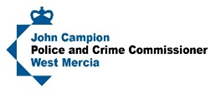 INDEPENDENT CUSTODY VISITOR Thank you for your interest in becoming an Independent Custody Visitor with the Office of the Police and Crime Commissioner for West Mercia. Please complete the information below and return it to Jen Humphries – jenny.humphries@westmercia.pnn.police.ukPlease tick which ICV Panel you are applying to be a member ofPersonal DetailsEligibilityPersonal StatementReferencesPlease give details of two referees, not related to you, who have agreed to support your application EQUAL OPPORTUNITIES MONITORING FORM			Completion of this form is optional.  This information forms no part of the recruitment process.  It is for monitoring purposes only and will not affect your application in any way.  It will be detached from your application on receipt.The Office of the Police and Crime Commissioner for West Mercia and the Police Service are equal opportunities employers and are determined to ensure that:The workforce (including volunteers) reflect the diverse society within West Mercia and that the working environment is free from any form of discrimination, victimisation or harassment;No applicant is treated more or less favourably on the grounds of sex, gender reassignment, sexual orientation, age, marital status, pregnancy and maternity, race, colour, nationality, ethnic or national origins, religion or belief or disability.No applicant is disadvantaged by a provision, criterion or practice which cannot be shown to be a proportionate means of achieving a legitimate aim.* If you identify yourself as transsexual, transgender (in that you have effected a permanent change of gender identity) or intersex, please state which group you identify with. **Under the Equality Act 2010 a person is defined as disabled if they have (or have recovered from) a physical or mental impairment and the impairment has a substantial and long-term adverse effect on the person’s ability to carry out normal day-to-day activities. Cancer, HIV infection and multiple sclerosis are all conditions that are defined under the Equality Act 2010. Herefordshire (visits Hereford Police Station)North Worcestershire (visits Kidderminster Police Station)South Worcestershire (visits Worcester Police Station)Shropshire (visits Shrewsbury and Malinsgate Police Stations)Title:Dr.Mr.Mrs.Mrs.Mrs.MissMs.OtherSurname:Surname:Surname:Surname:Surname:Surname:Surname:Surname:Surname:Previous surname(s):Previous surname(s):Previous surname(s):Previous surname(s):Previous surname(s):Previous surname(s):Previous surname(s):Previous surname(s):Previous surname(s):First names(s):First names(s):First names(s):First names(s):First names(s):First names(s):First names(s):First names(s):First names(s):Date of birth:	Date of birth:	Date of birth:	Date of birth:	Place of birth:Place of birth:Place of birth:Place of birth:Place of birth:Home address (permanent address):Home address (permanent address):Home address (permanent address):Home address (permanent address):Home address (permanent address):Home address (permanent address):Home address (permanent address):Home address (permanent address):Home address (permanent address):County:County:County:County:County:Postcode:Postcode:Postcode:Postcode:How long have you lived at the address?     Years:                Months:How long have you lived at the address?     Years:                Months:How long have you lived at the address?     Years:                Months:How long have you lived at the address?     Years:                Months:How long have you lived at the address?     Years:                Months:How long have you lived at the address?     Years:                Months:How long have you lived at the address?     Years:                Months:How long have you lived at the address?     Years:                Months:How long have you lived at the address?     Years:                Months:Email:Email:Email:Email:Home phone:Home phone:Home phone:Home phone:Home phone:Mobile phone:Mobile phone:Mobile phone:Mobile phone:Work phone:Work phone:Work phone:Work phone:Work phone:Please list any additional languages you speak and your fluency in them) basic, intermediate, advanced, mother tongue).Please list any additional languages you speak and your fluency in them) basic, intermediate, advanced, mother tongue).Please list any additional languages you speak and your fluency in them) basic, intermediate, advanced, mother tongue).Please list any additional languages you speak and your fluency in them) basic, intermediate, advanced, mother tongue).Please list any additional languages you speak and your fluency in them) basic, intermediate, advanced, mother tongue).Please list any additional languages you speak and your fluency in them) basic, intermediate, advanced, mother tongue).Please list any additional languages you speak and your fluency in them) basic, intermediate, advanced, mother tongue).Please list any additional languages you speak and your fluency in them) basic, intermediate, advanced, mother tongue).Please list any additional languages you speak and your fluency in them) basic, intermediate, advanced, mother tongue).What is your current occupation?What is your current occupation?What is your current occupation?What is your current occupation?What is your current occupation?What is your current occupation?What is your current occupation?What is your current occupation?What is your current occupation?If less than three years at permanent address please state previous address(es), including postcode. Have you ever been convicted of an offence or been reported and subsequently given an official written caution, warning or reprimand for any offence? If yes, please give details (this application is subject to the Rehabilitation of Offenders Act 1974 (Exemptions) Order 1975 and, as such, candidates for appointment as Independent Custody Visitors are not entitled to withhold information regarding convictions which for other purposes are “spent”; under the provisions of the Act. Information provided will not necessarily disqualify an individual from becoming an Independent Custody Visitor. Any information will be kept strictly confidential. (Please continue on a separate sheet if necessary). Are you a currently a Police Officer, Police Community Support Officer, serving in the Special Constabulary or a member of police staff?Are you currently a member of a Police and Crime Panel or a member of staff of a Police and Crime Commissioner?Are you a serving Justice of the Peace (Magistrate)?Are you related to, or have a close personal relationship/friendship with anyone working for West Mercia Police?  Please state their name, status with the organisation and relationship with you?Name Are you related to, or have a close personal relationship/friendship with anyone working for West Mercia Police?  Please state their name, status with the organisation and relationship with you?Status Are you related to, or have a close personal relationship/friendship with anyone working for West Mercia Police?  Please state their name, status with the organisation and relationship with you?Relationship Other than as listed above do you have any direct or indirect involvement in the criminal justice system?Do you have access to electronic technology (i.e. computer, tablet or mobile phone) to send and receive e-mails and communicate with in relation to this role?  Are you able to commit to one visit to a custody suite per month?Are you able to attend Panel meetings (2 per year) usually for 2 hours on weekday evenings?Are you able to attend the annual meeting and training events approximately one or 2 per year, usually held on Saturdays for half a day? These may be at various locations in Shropshire, Herefordshire or Worcestershire?Why do you wish to be an independent custody visitor? (400 word maximum)Please give details of any relevant interests, skills or experience that you would bring to the role, including other voluntary work, if appointed (400 words maximum)How did you learn about independent custody visiting?Referee 1NameAddress including post codeEmail addressPhone numberOccupationReferee 2NameAddress including post codeEmail addressPhone numberOccupationDECLARATIONI agree to the Office of the Police and Crime Commissioner making an enquiry in connection with my application to become a volunteer. I have read the information supplied to me concerning the duties and responsibilities of an Independent Custody Visitor and would be prepared, if my application is accepted, to attend training sessions as necessary and complete the appropriate undertaking in respect of confidentiality.I understand that the role will be subject to the receipt of satisfactory references and police vetting checks, and if any information provided is found to be untrue or is found to have been deliberately withheld, this will result in any offer of a volunteering role being withdrawn.I declare that the information I have provided is accurate to the best of my knowledge and belief.DECLARATIONI agree to the Office of the Police and Crime Commissioner making an enquiry in connection with my application to become a volunteer. I have read the information supplied to me concerning the duties and responsibilities of an Independent Custody Visitor and would be prepared, if my application is accepted, to attend training sessions as necessary and complete the appropriate undertaking in respect of confidentiality.I understand that the role will be subject to the receipt of satisfactory references and police vetting checks, and if any information provided is found to be untrue or is found to have been deliberately withheld, this will result in any offer of a volunteering role being withdrawn.I declare that the information I have provided is accurate to the best of my knowledge and belief.SignedDateNB: If emailing this form, please type your name in the space above.Please return completed application forms  to Jen Humphries – jenny.humphries@westmercia.pnn.police.uk Alternatively you can post to:Office of the Police and Crime Commissioner for West MerciaWest Mercia Police HeadquartersHindlipWR5 3SPAge18-2526-4041-55Over 55SexFemaleMaleGender Identity (Optional)*IntersexTranssexualTransgenderSexual OrientationBisexualGay or      Lesbian       HeterosexualPrefer not to sayEthnic OriginEthnic OriginEthnic OriginEthnic OriginEthnic OriginEthnic OriginEthnic OriginEthnic OriginEthnic OriginWhite:BritishIrishAny other White backgroundAny other White backgroundAny other White backgroundMixed:White & AsianWhite & Black CaribbeanWhite & Black AfricanAny other Mixed backgroundAsian orAsian BritishBangladeshiPakistaniIndianAny other Asian backgroundBlack orBlack British:AfricanCaribbeanAny other Black backgroundAny other Black backgroundAny other Black backgroundChinese or Other Ethnic Group:ChinesePrefer not to sayAny other (please specify)Any other (please specify)Any other (please specify)Marital StatusCivil PartnershipCohabiting/ partneredDivorcedMarriedMarital StatusSeparatedSingleWidowedPrefer not to sayReligion and BeliefBuddhistChristianHinduJewishReligion and BeliefMuslimSikhNonePrefer not to sayReligion and BeliefOther (please state)Other (please state)Other (please state)Other (please state)Other (please state)Other (please state)Other (please state)Disability **YesNo